4.3 WEDSTRIJDREGLEMENT SCHOOLHANDBALTOERNOOI. 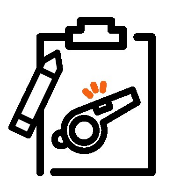 Wij verzoeken jullie om je bij de wedstrijdleiding bij binnenkomst te melden en bij vertrek  af te melden.Elk team moet begeleid worden door een leerkracht en/of een ouder van de betreffende school. Deze is verantwoordelijk voor het gedrag van zijn/haar team en supporters. De teams bestaan uit kinderen die daadwerkelijk staan ingeschreven bij de deelnemende basisscholen.De leiding van de wedstrijden is in handen van bevoegde verenigings- jeugdscheidsrechters.Er wordt gespeeld volgens de speelwijze en richtlijnen van het Nederlands Handbal Verbond, met uitzondering van de 2 minuten straf, deze wordt tijdens het toernooi teruggebracht naar 1 minuut tijdstraf.Wedstrijdbal: de wedstrijden worden gespeeld met een GOALCHA bal of harde bal maat nr. 1.De teams dienen 5 minuten voor aanvang van hun te spelen wedstrijd gereed te staan.Het eerstgenoemde team heeft de beginworp en het andere team dient zo nodig voor een reservetenue te zorgen. Wanneer een team te laat of niet aanwezig is, wordt indien de wedstrijdleiding dit nodig acht, de wedstrijd met 5-0 verloren.De wedstrijden duren 15 minuten zonder wisselen van speelhelft en zonder rust.Na het eindsignaal van de wedstrijd bedanken alle spelers en speelsters de tegenstanders persoonlijk door middel van een “high five”. Verlaat daarna zo snel mogelijk het speelveld.3 minuten na het eindsignaal begint de volgende wedstrijd.Per poule wordt er een halve competitie gespeeld, de nummers 1 en 2 uit de poule plaatsen zich voor de kruisfinales. De stand in de poules wordt opgemaakt door de behaalde wedstrijdpunten op te tellen. Overwinning = 2 punten, Gelijkspel = 1 punt, Verlies = 0 punten.Poule winnaar is die ploeg die de meeste wedstrijdpunten heeft behaald. Eindigen twee ploegen gelijk dan wint de winnaar van de onderlinge wedstrijd. Is dit ook gelijk of zijn er drie of meer ploegen gelijk geëindigd dan wint het team met het beste doelsaldo (= aantal gemaakte doelpunten-aantal tegen doelpunten). Is dit ook gelijk dan tellen het aantal gescoorde doelpunten. Er zijn per categorie 4 prijzen te winnen, een 1e , een 2e een 3e prijs en een 4e prijs.In alle gevallen waarin deze richtlijnen niet voorzien, beslist de wedstrijdleiding.De organisatie neemt geen enkele aansprakelijkheid op zich voor eventuele schades ontstaan door of tijdens het toernooi en voor het verliezen van of verloren eigendommen. 